ANALIZA STANU GOSPODARKI ODPADAMI KOMUNALNYMI NA TERENIA GMINY LESZNO                ZA ROK 2021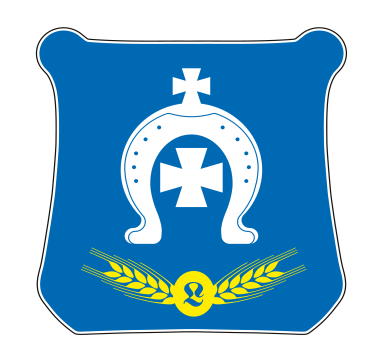 Przygotowana w oparciu o art. 3 ust. 2 pkt. 10 ustawy z dnia                   13 września 1996 r. o utrzymaniu czystości i porządku w gminach(Dz. U. z 2021r. poz. 888).WstępDokument stanowi analizą stanu gospodarki odpadami komunalnymi na terenie Gminy Leszno za 2021 r. , sporządzoną w celu weryfikacji możliwości technicznych i organizacyjnych                      w zakresie gospodarowania odpadami komunalnymi. 	Analizę sporządzono na podstawie art. 9tb ustawy z dnia 13 września 1996 r. o utrzymaniu czystości i porządku w gminach ( Dz. U. z 2021r. poz. 888 ). Analizę stanu gospodarki odpadami komunalnymi sporządza się w terminie do dnia  30 kwietnia za poprzedni rok kalendarzowy. Analiza podlega publicznemu udostępnieniu na stronie podmiotowej biuletynu informacji publicznej urzędu gminy.Według ustawy o utrzymaniu czystości i porządku w gminach ( Dz. U. z 2021 r. poz. 888 ) samorządy są zobowiązane do następujących zadań w zakresie gospodarowania odpadami komunalnymi:1. Utrzymanie czystości i porządku w gminach należy do obowiązkowych zadań własnych gminy.2. Gminy zapewniają czystość i porządek na swoim terenie i tworzą warunki niezbędne do ich utrzymania, a w szczególności:1) tworzą warunki do wykonywania prac związanych z utrzymaniem czystości i porządku na terenie gminy lub zapewniają wykonanie tych prac przez tworzenie odpowiednich jednostek organizacyjnych;2) zapewniają budowę, utrzymanie i eksploatację własnych lub wspólnych z innymi gminami, lub wspólnych ze związkiem metropolitalnym :a) instalacji do przetwarzania odpadów komunalnych, w tym instalacji komunalnych, o których mowa w art. 38b ust. 1 pkt 2 ustawy z dnia 14 grudnia 2012 r. o odpadach,b) stacji zlewnych, w przypadku gdy podłączenie wszystkich nieruchomości do sieci kanalizacyjnej jest niemożliwe lub powoduje nadmierne koszty,c) instalacji i urządzeń do zbierania, transportu i unieszkodliwiania zwłok zwierzęcych lub ich części,d) szaletów publicznych;3) obejmują wszystkich właścicieli nieruchomości na terenie gminy systemem gospodarowania odpadami komunalnymi;4) nadzorują gospodarowanie odpadami komunalnymi, w tym realizację zadań powierzonych podmiotom odbierającym odpady komunalne od właścicieli nieruchomości;5) zapewniają selektywne zbieranie odpadów komunalnych obejmujące co najmniej: papier, metale, tworzywa sztuczne, szkło, odpady opakowaniowe wielomateriałowe oraz bioodpady;6)  tworzą w sposób umożliwiający łatwy dostęp wszystkim mieszkańcom gminy punkty selektywnego zbierania odpadów komunalnych, które zapewniają przyjmowanie co najmniej odpadów komunalnych wymienionych w pkt 5, odpadów niebezpiecznych, przeterminowanych leków i chemikaliów, odpadów niekwalifikujących się do odpadów medycznych, które powstały w gospodarstwie domowym w wyniku przyjmowania produktów leczniczych w formie iniekcji i prowadzenia monitoringu poziomu substancji we krwi, w szczególności igieł i strzykawek, zużytych baterii i akumulatorów, zużytego sprzętu elektrycznego i elektronicznego, mebli i innych odpadów wielkogabarytowych, zużytych opon oraz odpadów tekstyliów i odzieży, a także odpadów budowlanych i rozbiórkowych z gospodarstw domowych;6a) mogą tworzyć i utrzymywać punkty napraw i ponownego użycia produktów lub części produktów niebędących odpadami;6b) zapewniają zagospodarowanie odpadów zgodnie z hierarchią sposobów postępowania z odpadami;7) (uchylony)8) prowadzą działania informacyjne i edukacyjne w zakresie prawidłowego gospodarowania odpadami komunalnymi, w szczególności w zakresie selektywnego zbierania odpadów komunalnych;9) udostępniają na stronie internetowej urzędu gminy oraz w sposób zwyczajowo przyjęty informacje o:a) podmiotach odbierających odpady komunalne od właścicieli nieruchomości z terenu danej gminy, zawierające firmę, oznaczenie siedziby i adres albo imię, nazwisko i adres podmiotu odbierającego odpady komunalne od właścicieli nieruchomości,b) miejscach zagospodarowania przez podmioty odbierające odpady komunalne od właścicieli nieruchomości z terenu danej gminy niesegregowanych (zmieszanych) odpadów komunalnych, bioodpadów stanowiących odpady komunalne oraz pozostałości z sortowania odpadów komunalnych przeznaczonych do składowania,c)  osiągniętym przez gminę oraz podmioty odbierające odpady komunalne na podstawie umowy z właścicielem nieruchomości, w danym roku kalendarzowym, wymaganym poziomie przygotowania do ponownego użycia i recyklingu, poziomie składowania odpadów komunalnych i odpadów pochodzących z przetwarzania odpadów komunalnych, zwanym dalej „poziomem składowania”, oraz poziomie ograniczenia masy odpadów komunalnych ulegających biodegradacji przekazywanych do składowania,d) punktach selektywnego zbierania odpadów komunalnych, zawierające:– firmę, oznaczenie siedziby i adres albo imię, nazwisko i adres prowadzącego punkt selektywnego zbierania odpadów komunalnych,– adresy punktów selektywnego zbierania odpadów komunalnych na terenie danej gminy wraz ze wskazaniem rodzajów przyjmowanych odpadów oraz dni i godzin ich przyjmowania,e) zbierających zużyty sprzęt elektryczny i elektroniczny pochodzący z gospodarstw domowych, o których mowa w ustawie z dnia 11 września 2015 r. o zużytym sprzęcie elektrycznym i elektronicznym (Dz. U. z 2020 r. poz. 1893), zawierające:– firmę, oznaczenie siedziby i adres albo imię, nazwisko i adres zbierającego zużyty sprzęt elektryczny i elektroniczny,– adresy punktów zbierania zużytego sprzętu elektrycznego i elektronicznego na terenie danej gminy,f) adresach punktów zbierania odpadów folii, sznurka oraz opon, powstających w gospodarstwach rolnych lub zakładów przetwarzania takich odpadów, jeżeli na obszarze gminy są położone gospodarstwa rolne;10) dokonują corocznej analizy stanu gospodarki odpadami komunalnymi, w celu weryfikacji możliwości technicznych i organizacyjnych gminy w zakresie gospodarowania odpadami komunalnymi;11) zapobiegają zanieczyszczaniu ulic, placów i terenów otwartych, w szczególności przez: zbieranie i pozbywanie się, z zastrzeżeniem art. 5 ust. 4, błota, śniegu, lodu oraz innych zanieczyszczeń uprzątniętych z chodników przez właścicieli nieruchomości oraz odpadów zgromadzonych w przeznaczonych do tego celu pojemnikach ustawionych na chodniku;12) utrzymują czystość i porządek na przystankach komunikacyjnych, których właścicielem lub zarządzającym jest gmina oraz które są położone na jej obszarze przy drogach publicznych bez względu na kategorię tych dróg;13) określają wymagania wobec osób utrzymujących zwierzęta domowe w zakresie bezpieczeństwa i czystości w miejscach publicznych;14) zapobiegają bezdomności zwierząt na zasadach określonych w przepisach o ochronie zwierząt;15) zapewniają zbieranie, transport i unieszkodliwianie zwłok bezdomnych zwierząt lub ich części oraz współdziałają z przedsiębiorcami podejmującymi działalność w tym zakresie;16) znakują obszary dotknięte lub zagrożone chorobą zakaźną zwierząt.2a. W razie wykonywania przez związek międzygminny zadań, o których mowa w ust. 2, określone w ustawie prawa i obowiązki organów gminy, w tym uchwalanie aktów prawa miejscowego, wykonują właściwe organy tego związku.2b. Gmina jest obowiązana utworzyć co najmniej jeden stacjonarny punkt selektywnego zbierania odpadów komunalnych, samodzielnie lub wspólnie z inną gminą lub gminami, lub wspólnie ze związkiem metropolitalnym.2c. Gmina może nie zapewniać przyjmowania bioodpadów przez punkt selektywnego zbierania odpadów komunalnych, jeżeli w zamian za opłatę za gospodarowanie odpadami komunalnymi w całości zapewnia odbieranie tych odpadów z miejsc ich wytwarzania.2d. Gmina może nie zapewniać odbierania bioodpadów stanowiących odpady komunalne, jeżeli właściciel nieruchomości zabudowanej jednorodzinnym budynkiem mieszkalnym podał w deklaracji o wysokości opłaty za gospodarowanie odpadami komunalnymi informacje, o których mowa w art. 6m ust. 1b pkt 7, oraz korzysta ze zwolnienia w części z opłaty za gospodarowanie odpadami komunalnymi, o którym mowa w art. 6k ust. 4a, a regulamin utrzymania czystości i porządku na terenie gminy przewiduje zwolnienie w całości z obowiązku posiadania pojemnika lub worka na te odpady.3. Gminy prowadzą, w formie umożliwiającej przekazywanie informacji w postaci elektronicznej, ewidencję:1) zbiorników bezodpływowych w celu kontroli częstotliwości ich opróżniania oraz w celu opracowania planu rozwoju sieci kanalizacyjnej;2) przydomowych oczyszczalni ścieków w celu kontroli częstotliwości i sposobu pozbywania się komunalnych osadów ściekowych oraz w celu opracowania planu rozwoju sieci kanalizacyjnej;3) umów zawartych na odbieranie odpadów komunalnych od właścicieli nieruchomości w celu kontroli wykonywania przez właścicieli nieruchomości i przedsiębiorców obowiązków wynikających z ustawy.4. Rada gminy lub zgromadzenie związku metropolitalnego może postanowić o zapewnieniu budowy, rozbudowy, modernizacji, utrzymaniu i eksploatacji własnej lub wspólnej z inną gminą lub gminami, lub wspólnej ze związkiem metropolitalnym instalacji do przetwarzania odpadów powstałych z przetworzenia odpadów komunalnych zgodnie z hierarchią sposobów postępowania z odpadami i zasadą bliskości, jeżeli na lokalnym rynku brak jest takich instalacji lub istniejące instalacje mają niewystarczające moce przerobowe.Podstawowe założenia systemu gospodarowania odpadami na terenie Gminy LesznoMetoda naliczania opłat za gospodarowanie odpadami komunalnymi dla nieruchomości zamieszkałych – od mieszkańca.Stawka opłaty dla nieruchomości zamieszkałych – naliczana za każdą osobę zamieszkującą  nieruchomość w przypadku gdy odpady zbierane są w sposób selektywny 33 zł .W przypadku nie wypełnianiu przez właściciela nieruchomości obowiązku zbierania odpadów komunalnych w sposób selektywny 66 zł za każdą osobę.Opłaty za gospodarowanie odpadami komunalnymi uiszcza się raz na kwartał w terminach:- za I kwartał -  do 15 marca danego roku za miesiąc styczeń, luty i marzec- za II kwartał - do 15 czerwca danego roku za miesiąc  kwiecień, maj i czerwiec- za III kwartał -  do 15 września danego roku za miesiąc lipiec, sierpień i wrzesień - za IV kwartał - do 15 grudnia danego roku za miesiąc październik, listopad i grudzieńOpłatę uiszcza się w kasie Urzędu Gminy Leszno lub przelewem na indywidualny rachunek bankowy.System swym zakresem obejmuje następujące frakcje gromadzone selektywnie:papier i tektura, szkło, tworzywa sztuczne, opakowania wielomateriałowe, metal, odpady ulegające biodegradacji, w tym odpady zielone, zużyty sprzęt elektryczny i elektroniczny, odpady wielkogabarytowe, tekstylia, odpady budowlane i rozbiórkowe, zużyte opony, żużel i popiół, odpady niebezpieczneCzęstotliwość usuwania odpadów komunalnych z terenu  nieruchomości zamieszkałych:Zmieszanych odpadów komunalnych: - domy jednorodzinne – 2 x miesiąc,- budynki wielorodzinne – nie rzadziej niż 1 x tydzień;  b) Odpadów komunalnych zbieranych selektywnie:papier, tworzywa sztuczne, metal, opakowania wielomateriałowe, szkło: w zabudowie jednorodzinnej – 1 x miesiącpapier, tworzywa sztuczne, metal, szkło: w zabudowie wielorodzinnej – 1 x miesiącmeble i inne odpady wielomateriałowe: 2 x rok spod posesji, zgodnie z    harmonogramemodpady ulegające biodegradacji w okresie od 1 maja do 31 listopada odbierane będą 1 raz w miesiącu, a w okresie od 1 grudnia do 30 kwietnia będą przyjmowane w punkcie selektywnego zbierania odpadów komunalnych PSZOK w godzinach jego otwarcia,PSZOK zlokalizowany przy Urzędzie Gminy Leszno, czynny: w okresie od 1 kwietnia do 31 października w każdą sobotę w godzinach 9-14w okresie od 1 listopada do 31 marca 2 razy w miesiącu,                            w godzinach 9-14.Przedsiębiorstwo odbierające odpady komunalne w 2021 r. z terenu nieruchomości zamieszkałych – BYŚ Wojciech Byśkiniewicz, ul. Wólczyńska 249, 00-001 WarszawaOdbiór odpadów z Punktu Selektywnej Zbiórki Przeterminowanych Leków.Na terenie gminy ustawione są 4 Punkty Selektywnej Zbiórki Przeterminowanych Leków (Urząd Gminy w Lesznie, Apteka Medicor w miejscowości Feliksów oraz Apteki w miejscowości Leszno ul. Błońska i Partyzantów), w których odpady zbierane są w metalowych pojemnikach przeznaczonych do tego typu odpadów. Odbiór odpadów – na zgłoszenie telefoniczne z pojemników ustawionych ww. punktach oraz raz w tygodniu  z punktu PSZOK.Odbiór odpadów z Punktów Selektywnej Zbiórki Zużytych BateriiNa terenie gminy ustawione jest 5 Punktów Selektywnej Zbiórki Zużytych Baterii ( Zespół Szkół Publicznych w Lesznie ul. Leśna 13, Urząd Gminy  w Lesznie Al. Wojska Polskiego 21, Ośrodek Szkolno - Wychowawczy w Lesznie ul Sochaczewska 4, sklep spożywczy przy ul. Sochaczewskiej 13, sklep spożywczy przy ul. Fabrycznej 4 ). Odbiór odpadów z ww. punktów następuje po zgłoszeniu telefonicznym oraz raz w tygodniu z punktu PSZOKUchwały podjęte przez Radę Gminy Leszno w zakresie gospodarowania odpadami komunalnymi w 2020 r.Uchwała Nr XXVI/132/2020 w sprawie dokonania wyboru metody ustalenia opłaty za gospodarowanie odpadami komunalnymi oraz stawki tej opłaty; Uchwała Nr XXVI/133/2020 w sprawie ustalenia wzoru deklaracji                              o wysokości opłaty za gospodarowanie odpadami komunalnymi składanej przez właścicieli nieruchomości położonych na terenie Gminy Leszno;Uchwała Nr XXVI/133/2020 w sprawie zwolnienia w części z opłaty za gospodarowanie odpadami komunalnymiW 2021r. nie były podejmowane uchwały w zakresie gospodarowania odpadami.Koszty poniesione w związku z odbieraniem, odzyskiem, recyklingiem i unieszkodliwianiem odpadów komunalnych na terenie Gminy Leszno       Zgodnie z art. 6r ust. 2 ustawy o utrzymaniu czystości i porządku w gminach  z pobranych opłat za gospodarowanie odpadami komunalnymi gmina pokrywa koszty funkcjonowania systemu gospodarowania odpadami komunalnymi, obejmujące następujące koszty: - odbieranie, transport, zbieranie, odzysk i unieszkodliwianie odpadów komunalnych;- tworzenia i utrzymania punktów selektywnego zbierania odpadów komunalnych;- obsługi administracyjnej tego systemu;- edukacji ekologicznej w zakresie prawidłowego postępowania z odpadami komunalnymi;      Z pobranych opłat za gospodarowanie odpadami komunalnymi gmina może pokryć koszty usunięcia odpadów komunalnych z miejsc nieprzeznaczonych do ich składowania i magazynowania w myśl ustawy z dnia 14 grudnia 2012r. o odpadach ( Dz. U. z 2021 r. poz. 779)      Łączne koszty utrzymania systemu gospodarki odpadami komunalnymi w roku 2021 wynosiły 4 865 845,84 zł (w tym koszty administracyjne – 136 604,47 zł, worki – 108 609,00 zł odbiór i zagospodarowanie odpadów – 4 416 001,86 zł, odbiór odpadów z terenu gminy – 204 630,51 zł ).Liczba mieszkańców Gminy Leszno stan na dzień 31.12.2021 r.Według danych z ewidencji ludności liczba osób zameldowanych na pobyt stały na terenie Gminy wynosi 9685, pobyt stały i czasowy łącznie wynosi 9894. Liczba złożonych deklaracji – 3743, liczba osób objętych systemem odbioru odpadów – 9917.Ilość odpadów komunalnych wytwarzanych na terenie Gminy Łączna ilość odpadów komunalnych odebranych w 2021 r. z terenu nieruchomości zamieszkałych i niezamieszkałych  wynosi  5235,9760 Mg.Źródło: sprawozdania podmiotów odbierających odpady komunalne z terenu Gminy Leszno  Informacja o odpadach komunalnych nieulegających biodegradacji przekazane               a ) osobom fizycznym b) odzysk poza instalacjamic) przekazane do instalacjiInformacja o odpadach komunalnych ulegających biodegradacji, przekazane:osobom fizycznym             b) odzysk poza instalacjamiprzekazane do instalacjiVII. Punkt Selektywnej Zbiórki Odpadów ( PSZOK)Na terenie Gminy Leszno prowadzony jest Punkt Selektywnej Zbiórki Odpadów ( PSZOK) mieszczący się za Urzędem Gminy Leszno, Al. Wojska Polskiego 21. Do PSZOK mieszkańcy Gminy Leszno mogą dostarczać frakcje odpadów komunalnych takie jak:- zużyty sprzęt elektroniczny i elektryczny- odpady budowlane i rozbiórkowe- przeterminowane leki i chemikalia- zużyte baterie i akumulatory- odpady ulegające biodegradacji- zużyte opony- meble i inne wielko gabaryty- zużyte świetlówki- popiół- papa - papier - tworzywa sztuczne- metal- szkło- opakowania wielomateriałowePrzy dostarczaniu odpadów do PSZOK należy okazać się dowodem potwierdzającym dokonanie wpłaty za gospodarowanie odpadami komunalnymi.Ilości odpadów dostarczonych do PSZOK w 2021 r. – 1035,4970 MgŹródło: sprawozdania podmiotów odbierających odpady komunalne z terenu Gminy Leszno Informacja o odpadach komunalnych ulegających biodegradacjiosobom fizycznym             b) odzysk poza instalacjamiprzekazane do instalacji Informacja o masie odpadów, powstałych po sortowaniu zmieszanych (niesegregowanych ) odpadów komunalnych, przekazanych do składowaniaŁączna masa odpadów frakcji o wielkości co najmniej od 0 do 80 mm w tonach – 627,2095 MgŁączna masa odpadów frakcji o wielkości powyżej 80 mm w tonach – 46,2042 MgŁączna masa odpadów całego strumienia odpadów w tonach – 673,4137 Mg4. Informacja o masie odpadów przygotowanych do ponownego użycia i poddanych do ponownego użycia i poddanych recyklingowi z odpadów odebranych i zebranych z terenu gminy Łączna masa odebranych i zebranych odpadów w tonach [ Mg] – 1844,3350Łączna masa odpadów przygotowanych do ponownego użycia i poddanych recyklingowi w tonach [Mg] – 2477,2127Informacja o osiągniętym poziomie recyklingu i przygotowania do ponownego użycia5. Informacja o masie odpadów budowlanych i rozbiórkowych będących odpadami komunalnymi przygotowanymi do ponownego użycia, poddanych recyklingowi i innym procesom odzysku z odpadów odbieranych i zebranych z terenu gminy:Łączna masa odebranych i zebranych odpadów w tonach [Mg] – 805,6700Łączna masa odpadów przekazanych do przygotowania do ponownego użycia i recyklingu w tonach [Mg] – 641,8575Informacja o osiągniętym poziomie recyklingu, przygotowania do ponownego użycia i odzysku innymi metodami, odpadów budowlanych i rozbiórkowych innych niż niebezpieczneDziałania informacyjno – edukacyjne.Gmina Leszno w ramach kampanii informacyjno – edukacyjnej w zakresie prawidłowego gospodarowania odpadami komunalnymi  zorganizowała:- informowała mieszkańców poprzez stronę internetową na temat zbiórki wielkogabarytów czy możliwości oddawania przeterminowanych leków.L.pKod odpadu i rodzaj odpaduIlość w MgIlość w Mg1.20 02 01 Odpady ulegające biodegradacji1001,361001,362.15 01 06 Zmieszane odpady opakowaniowe329,4700329,47003.15 01 07 Opakowania ze szkła249,8600249,86004.15 01 01 Opakowania z papieru i tektury156,7800156,78005.20 03 01 Niesegregowane (zmieszane) odpady komunalne2790,94102790,94106.20 01 99 Inne niewymienione frakcje zbierane w sposób selektywny97,480097,48007.17 09 04 Zmieszane odpady z budowy, remontów                     i demontażu inne niż wymienione w 17 09 01, 17 09 02 i 17 09 03460,9700460,97008.20 03 07 Odpady wielkogabarytowe89,200089,20009.20 01 32 Leki inne niż wymienione w 20 01 310,09500,095010.17 01 07 Zmieszane odpady z betonu, gruzu ceglanego, odpadowych materiałów ceramicznych i elementów wyposażenia inne niż wymienione w 17 01 060,00000,000011.20 02 03 Inne odpad nieulegające biodegradacji42,0842,085235,9760Łączna masa wszystkich odebranych odpadów komunalnych przekazanych do zagospodarowania w tonach [Mg]0Łączna masa odebranych odpadów komunalnych przekazanych do zagospodarowania, które zostały przekazane do instalacji w tonach [Mg]0Łączna masa wszystkich odebranych odpadów komunalnych przekazanych do zagospodarowania w tonach [Mg]0Kod i rodzaj odpaduMasa odebranych odpadów komunalnych przekazanych do zagospodarowania w tonach [MgSposób zagospodarowania odebranych odpadów komunalnychNazwa instalacji, do której zostały przekazane odpady komunalneNazwa instalacji, do której zostały przekazane odpady komunalne20 03 01 - Niesegregowane (zmieszane) odpady komunalne202,8500R12Instalacja Machaniczno-biologicznego przetwarzania odpadów-Miejski Zakład Oczyszczania w Pruszkowie Sp. z o.o.Instalacja Machaniczno-biologicznego przetwarzania odpadów-Miejski Zakład Oczyszczania w Pruszkowie Sp. z o.o.20 03 01 – Niesegregowane (zmieszane) odpady komunalne2581,2410R12Byś Wojciech Byśkiniewicz Instalacja do Mechaniczno Biologicznego przetwarzania odpadów komunalnychByś Wojciech Byśkiniewicz Instalacja do Mechaniczno Biologicznego przetwarzania odpadów komunalnych20 03 01 – Niesegregowane (zmieszane) odpady komunalne6,8500R12Instalacja Mechaniczno Biologicznego Przetwarzania Odpadów-Ostrołęckie Towarzystwo Budownictwa Społecznego Sp. z o.o.Instalacja Mechaniczno Biologicznego Przetwarzania Odpadów-Ostrołęckie Towarzystwo Budownictwa Społecznego Sp. z o.o.20 03 07 - Odpady wielkogabarytowe89,2000R12BYŚ Wojciech Byśkiniewicz, instalacja do produkcji paliwa alternatywnegoBYŚ Wojciech Byśkiniewicz, instalacja do produkcji paliwa alternatywnego15 01 07 – Opakowania ze szkła249,8600R12BYŚ Wojciech Byśkiniewicz instalacja do mechaniczno – biologicznego przetwarzania odpadów komunalnychBYŚ Wojciech Byśkiniewicz instalacja do mechaniczno – biologicznego przetwarzania odpadów komunalnych15 01 06 – Zmieszane odpady opakowaniowe329,4700R12BYŚ Wojciech Byśkiniewicz instalacja do mechaniczno – biologicznego przetwarzania odpadów komunalnychBYŚ Wojciech Byśkiniewicz instalacja do mechaniczno – biologicznego przetwarzania odpadów komunalnych20 02 03 – Inne odpady nieulegające biodegradacji42,0800R12BYŚ Wojciech Byśkiniewicz instalacja do produkcji paliwa alternatywnegoBYŚ Wojciech Byśkiniewicz instalacja do produkcji paliwa alternatywnego17 09 04 – Zmieszane odpady z budowy , remontów i demontażu inne niż wymienione w 17 09 01, 17 09 02 i 17 09 03460,9700R12BYŚ Wojciech Byśkiniewicz, mobilna linia sortowniczaBYŚ Wojciech Byśkiniewicz, mobilna linia sortownicza20 01 99 Inne niewymienione frakcje zbierane w sposób selektywny115,3000R12BYŚ Wojciech Byśkiniewicz, instalacja do produkcji paliwa alternatywnegoBYŚ Wojciech Byśkiniewicz, instalacja do produkcji paliwa alternatywnegoŁączna masa odebranych odpadów komunalnych przekazanych do zagospodarowania, które zostały przekazane do instalacji w tonach [Mg]Łączna masa odebranych odpadów komunalnych przekazanych do zagospodarowania, które zostały przekazane do instalacji w tonach [Mg]Łączna masa odebranych odpadów komunalnych przekazanych do zagospodarowania, które zostały przekazane do instalacji w tonach [Mg]4077,82104077,8210Łączna masa wszystkich odebranych odpadów komunalnych przekazanych do zagospodarowania w tonach [Mg]Łączna masa wszystkich odebranych odpadów komunalnych przekazanych do zagospodarowania w tonach [Mg]Łączna masa wszystkich odebranych odpadów komunalnych przekazanych do zagospodarowania w tonach [Mg]Łączna masa wszystkich odebranych odpadów komunalnych przekazanych do zagospodarowania w tonach [Mg]4077,8210Łączna masa odebranych odpadów komunalnych przekazanych do zagospodarowania, które zostały przekazane do instalacji w tonach [Mg]0Łączna masa wszystkich odebranych odpadów komunalnych przekazanych do zagospodarowania w tonach [Mg]0Łączna masa odebranych odpadów komunalnych przekazanych do zagospodarowania, które zostały przekazane do instalacji w tonach [Mg]0Łączna masa wszystkich odebranych odpadów komunalnych przekazanych do zagospodarowania w tonach [Mg]0Kod i rodzaj odpaduMasa odebranych odpadów komunalnych przekazanych do zagospodarowania w tonach [MgSposób zagospodarowania odebranych odpadów komunalnychNazwa instalacji, do której zostały przekazane odpady komunalne20 02 01 - Odpady ulegające biodegradacji1001,3600R3BYŚ Wojciech Byśkiniewicz, kompostownia kontenerowa15 01 01 - Opakowania z papieru i tektury156,78000R12BYŚ Wojciech Byśkiniewicz, instalacja do mechaniczno-biologicznego przetwarzania odpadów komunalnychŁączna masa odebranych odpadów komunalnych przekazanych do zagospodarowania, które zostały przekazane do instalacji w tonach [Mg]1158,1400Łączna masa wszystkich odebranych odpadów komunalnych przekazanych do zagospodarowania w tonach [Mg]1158,140015 01 01Opakowania z papieru i tektury46,420046,420046,420015 01 02Opakowania z tworzyw sztucznych71,0200071,0200071,0200015 01 07Opakowania ze szkła27,330027,330027,330017 01 07Zmieszane odpady z betonu, gruzu ceglanego, odpadowych materiałów ceramicznych i elementów wyposażenia inne niż wymienione w 17 01 06344,6400344,6400344,640017 09 04Zmieszane odpady z budowy, remontów i demontażu inne niż wymienione w 17 09 01, 17 09 02 i 17 09 031,06001,06001,060020 01 32Leki inne niż wymienione w 20 01 310,44700,44700,447020 01 99Inne niewymienione frakcje zbierane w sposób selektywny41,900041,900041,900020 02 01Odpady ulegające biodegradacji189,6400189,6400189,640020 03 07Odpady wielkogabarytowe313,04313,04313,0420 03 07Odpady wielkogabarytowe313,04313,04313,04SUMASUMASUMA1035,4970Łączna masa odebranych odpadów komunalnych przekazanych do zagospodarowania, które zostały przekazane do instalacji w tonach [Mg]0Łączna masa wszystkich odebranych odpadów komunalnych przekazanych do zagospodarowania w tonach [Mg]0Łączna masa odebranych odpadów komunalnych przekazanych do zagospodarowania, które zostały przekazane do instalacji w tonach [Mg]0Łączna masa wszystkich odebranych odpadów komunalnych przekazanych do zagospodarowania w tonach [Mg]0Kod i rodzaj odpaduMasa odebranych odpadów komunalnych przekazanych do zagospodarowania w tonach [MgSposób zagospodarowania odebranych odpadów komunalnychNazwa instalacji, do której zostały przekazane odpady komunalne15 01 01 – Opakowania z papieru i tektury44,4200R12BYŚ Wojciech Byśkiniewicz, instalacja do mechaniczno-biologicznego przetwarzania odpadów komunalnych15 01 02 – Opakowania z tworzyw sztucznych71,0200R12BYŚ Wojciech Byśkiniewicz, instalacja do mechaniczno biologicznego przetwarzania odpadów komunalnych15 01 07 – Opakowania ze szkła27,3300R12BYŚ Wojciech Byśkiniewicz, instalacja do mechaniczno-biologicznego przetwarzania odpadów komunalnych17 01 07 – Zmieszane odpady z betonu, gruzu ceglanego, odpadowych materiałów ceramicznych i elementów wyposażenia inne niż wymienione w 17 01 06344,6400R12BYŚ Wojciech Byśkiniewicz, mobilna linia sortownicza17 09 04 - Zmieszane odpady z budowy, remontów i demontażu inne niż wymienione w 17 09 01, 17 09 02 i 17 09 031,0600R12BYŚ Wojciech Byśkiniewicz, mobilna linia sortownicza20 01 32 – Leki inne niż wymienione w 20 01 310,4470R13Partner Sp. z o.o. - zbieranie20 01 99 – inne niewymienione frakcje zbierane w sposób selektywny41,9000R12BYŚ Wojciech Byśkiniewicz, instalacja do produkcji paliwa alternatywnego20 02 01 – odpady ulegające biodegradacji189,6400R3BYŚ Wojciech Byśkiniewicz, kompostownia20 03 07 – Odpady wielkogabarytowe313,0400R12BYŚ Wojciech Byśkiniewicz, instalacja do produkcji paliwa altermatywnegoAdres instalacji, w której zostały wytworzone odpady, powstałe z odebranych przez podmiot odpadów komunalnych, przekazane do składowaniaKod                   i rodzaj odpadówFrakcja od 0 do 80 mmFrakcja powyżej 80 mmWartość parametru AT 4                [mg O2/g]Masa całego strumienia odpadówAdres składowiska na które przekazano odpady do składowaniaPowiat Warszawa, Gmina Warszawa, ul. Wólczyńska 24901-919 Warszawa19 05 9978,96490,01,2478,9649Zakroczym, ul. Byłych Więźniów Twierdzy Zakroczym, 05-170 Zakroczym BWTZ,              05-170 ZakroczymWojewództwo Mazowieckie, Powiat pruszkowski, Gmina: Pruszków 6,05-80019 05 995,91190,01,895,9119Województwo Mazowieckie, Powiat pruszkowski, Gmina: Pruszków, ul. Przejazdowa, 05-800Województwo Mazowieckie, Powiat pruszkowski, Gmina: Pruszków 6,05-80019 05 9928,00000,01,9528,0000Województwo Mazowieckie, Powiat ostrowski, Gmina:Małkinia Górna, Miejscowiść: Zawisty Podleśne dz. nr 712, 07-320Województwo Mazowieckie, Powiat Warszawa, Gmina Warszawa, ul. Wólczyńska 249, 01-91919 05 9929,91740,01,2429,9174Województwo Łódzkie, powiat kutnowski, Gmina: Krośniewice, 99-340Województwo Mazowieckie, Powiat Warszawa, Gmina Warszawa, ul. Wólczyńska 249, 01-91919 05 990,63360,001,240,6336Województwo Śląskie, Powiat: raciborski, Gmina Krzyżanowice, Miejscowiść: Tworków ul. Dworcowa, 47-451Województwo Mazowieckie, Powiat pruszkowski, Gmina: Pruszków 6,05-80019 05 9914,06700,01,8914,0670Województwo Łódzkie, Powiat: radomszczański, Gmina: Kamieńsk, 97-360Województwo Mazowieckie, Powiat Warszawa, Gmina Warszawa, ul. Wólczyńska 249, 01-91919 05 99209,01150,001,24209,0115Województwo Mazowieckie, Powiat; otwocki, Gmiana: Otwock 4,05-400Województwo Mazowieckie, Powiat Warszawa, Gmina Warszawa, ul. Wólczyńska 249, 01-91919 05 9912,94160,001,2412,9416Województwo Lubelskie, Powiat Łukowski, Gmina Stanin, Miejscowość NiedźwiadkaWojewództwo Mazowieckie, Powiat Warszawa, Gmina Warszawa, ul. Wólczyńska 249, 01-91919 05 9929,32660,001,2429,3266Województwo Śląskie, powiat: lubliniecki, Gmina Pawonków, Miejscowość: Lipie Śląskie, ul. Cegielniana 22, 42-700 Województwo Mazowieckie, Powiat Warszawa, Gmina Warszawa, ul. Wólczyńska 249, 01-91919 05 99215,71050,001,24215,7105Województwo Mazowieckie, Powiat; wołomiński, Gmina: Wołomin, Stare lipiny Aleja Niepodległości 253, 05-200Województwo Mazowieckie, Powiat Warszawa, Gmina Warszawa, ul. Wólczyńska 249, 01-91919 05 992,72450,001,242,7245Województwo Mazowieckie, Powiat grodziski, Gmina: Grodzisk Mazowiecki, 05-825Województwo Mazowieckie, Powiat Warszawa, Gmina Warszawa, ul. Wólczyńska 249, 01-91919 12 120,000046,20420,0046,2042Województwo Łódzkie, Powiat: zduńskowolski, Gmina: Zduńska Wola, Mostki 25, 98-220Kod i rodzaj odpaduMasa odebranych i  zebranych odpadów w tonach [Mg]Masa odpadów przygotowanych do ponownego użycia i poddanych recyklingowi  w tonach [Mg] *15 01 01 Opakowania z papieru i tektury203,2000270,395315 01 02 Opakowania z tworzyw sztucznych71,020063,055015 01 03 Opakowania z drewna0,000023,472115 01 04 Opakowania z matali22,315031,312915 01 06 Zmieszane odpady opakowaniowe329,47000,000015 01 07 Opakowania ze szkła27,330012,809019 05 03 Kompost nie odpowiadający wymaganiom(nienadający się do wykorystania)0,0000463,849019 12 01 Papier i tektura0,0000103,632019 12 02 Metale żelazne0,000029,439219 12 03 Metale nieżelazne0,00002,635719 12 04 Tworzywa sztuczne i guma0,000047,947719 12 05 Szkło0,0000237,664820 02 011191,00001191,0000Łączna masa odpadów komunalnych przygotowanych do ponownego użycia i poddanych recyklingowi w tonach – 2477,2127Łączna masa odebranych i zebranych odpadów komunalnych od właścicieli nieruchomości w tonach [Mg] – 5487,1180Łączna masa odpadów komunalnych papieru, metali, tworzyw sztucznych i szkła przygotowanych do ponownego użycia i poddanych recyklingowi w tonach [Mg] – 2477,2127Osiągnięty poziom recyklingu i przygotowania do ponownego użycia odpadów komunalnych [%]45,15Kod i rodzaj odpaduMasa zebranych odpadów komunalnych przekazanych do zagospodarowania w tonach [Mg]Masa odpadów przekazanych do przygotowania do ponownego użycia, recyklingu i innych procesów odzysku w tonach [Mg] *17 01 01 Odpady betonu oraz gruz betonowy z rozbiórek i remontów0,0000575,494117 01 07 Zmieszane odpady z betonu, gruzu ceglanego, odpadowych materiałów ceramicznych i elementów wyposażenia inne niż wymienione w 17 01 06344,640022,470517 02 01 Drewno0,000043,892917 09 04 Zmieszane odpady z budowy, remontów i demontażu inne niż wymienione w 17 09 01, 17 09 02 i 17 09 03461,03000,0000Łączna masa innych niż niebezpieczne odpadów budowlanych i rozbiórkowych przygotowanych do ponownego użycia, poddanych recyklingowi i innym procesom odzysku - Mrbr w tonach [Mg] – 641,8575Osiągnięty poziom recyklingu, przygotowania do ponownego użycia i odzysku innymi metodami innych niż niebezpieczne odpadów budowlanych i rozbiórkowych [%]79,6700